Załącznik nr 1 do Ogłoszenia o naborze wniosków o dofinansowanie stanowiącego                                                                     załącznik nr 1 do Zarządzenia nr 42/2023  Burmistrza Miasta Piechowice  z dnia 17 kwietnia  2023 r. Rodzaje kosztów kwalifikowanych oraz wymagania techniczne dla Programu Priorytetowego „Ciepłe Mieszkanie” Wszystkie urządzenia oraz materiały muszą być fabrycznie nowe, dopuszczone do obrotu oraz w przypadku gdy wynika to z obowiązujących przepisów prawa – posiadać deklaracje zgodności urządzeń z przepisami z zakresu bezpieczeństwa produktu (oznaczenia „CE” lub „B”). Jeżeli wynika to z przepisów prawa, usługi muszą być wykonane przez osoby lub podmioty posiadające stosowne uprawienia i pozwolenia oraz przeprowadzone zgodnie z obowiązującym prawem i normami. Szczegółowe wymagania określono w poniższych tabelach.  W usługach montażu wskazanych w poniższych tabelach zawarty jest również koszt demontażu i/lub transportu. 1. 	Dokumentacja  
2 	Źródła ciepła, instalacje, wentylacja  3. 	Stolarka okienna i drzwiowa  Lp.  Nazwa kosztu  Koszty kwalifikowane  1 Dokumentacja projektowa  Koszt wykonania branżowej dokumentacji projektowej dotyczącej:  modernizacji instalacji wewnętrznej co lub cwu, wymiany źródła ciepła, wentylacji mechanicznej z odzyskiem ciepła,budowy wewnętrznej instalacji gazowej,  pod warunkiem, że prace będące przedmiotem dokumentacji, zostaną zrealizowane w ramach złożonego wniosku   o dofinansowanie przedsięwzięcia, nie później, niż do dnia zakończenia realizacji wnioskowanego przedsięwzięcia. Lp.  Nazwa kosztu  Koszty kwalifikowane  Wymagania techniczne  1  Pompa ciepła  powietrze / woda  Zakup / montaż pompy ciepła typu powietrze / woda z osprzętem,  zbiornikiem akumulacyjnym / buforowym, zbiornikiem cwu   z osprzętem.  Zakupione i montowane pompy ciepła powietrze/woda muszą spełniać wymogi określone w Rozporządzeniu Delegowanym Komisji (UE) NR 811/2013 lub Rozporządzeniu Delegowanym Komisji (UE) NR 812/2013 z dnia 18 lutego 2013 r. oraz w Rozporządzeniu Parlamentu Europejskiego i Rady (UE) 2017/1369 z dnia 4 lipca 2017 r. ustanawiającym ramy etykietowania energetycznego i uchylającym dyrektywę 2010/30/UE. Pompy ciepła muszą spełniać w odniesieniu do ogrzewania pomieszczeń wymagania klasy efektywności energetycznej minimum A+ (dla temperatury zasilania 55oC) na podstawie karty produktu i etykiety energetycznej.  Lp.  Nazwa kosztu  Koszty kwalifikowane  Koszty kwalifikowane  Wymagania techniczne  2  Pompa ciepła typu powietrze /  powietrze  Zakup / montaż pompy ciepła typu powietrze / powietrze  z osprzętem.  Zakup / montaż pompy ciepła typu powietrze / powietrze  z osprzętem.  Zakupione i montowane pompy ciepła powietrze/powietrze muszą spełniać wymogi określone w Rozporządzeniu Delegowanym Komisji (UE) nr 626/2011 z dnia 4 maja 2011 r. oraz w Rozporządzeniu Parlamentu Europejskiego i Rady (UE) 2017/1369 z dnia 4 lipca 2017 r. ustanawiającym ramy etykietowania energetycznego i uchylającym dyrektywę 2010/30/UE w odniesieniu do etykiet efektywności energetycznej dla klimatyzatorów. Pompy ciepła muszą spełniać w odniesieniu do ogrzewania pomieszczeń wymagania klasy efektywności energetycznej minimum A+ (dla klimatu umiarkowanego) na podstawie karty produktu i etykiety energetycznej.  3  Kocioł gazowy kondensacyjny Zakup / montaż kotła gazowego kondensacyjnego z osprzętem,  sterowaniem, armaturą  zabezpieczającą i regulującą,  układem doprowadzenia  powietrza i odprowadzenia spalin, zbiornikiem akumulacyjnym /  buforowym, zbiornikiem cwu  z osprzętem.  W ramach kosztów kwalifikowanych osprzętu do kotła gazowego kondensacyjnego ujęta jest m.in. instalacja prowadząca od przyłącza do kotła/od zbiornika na gaz do kotła.  Zakup / montaż kotła gazowego kondensacyjnego z osprzętem,  sterowaniem, armaturą  zabezpieczającą i regulującą,  układem doprowadzenia  powietrza i odprowadzenia spalin, zbiornikiem akumulacyjnym /  buforowym, zbiornikiem cwu  z osprzętem.  W ramach kosztów kwalifikowanych osprzętu do kotła gazowego kondensacyjnego ujęta jest m.in. instalacja prowadząca od przyłącza do kotła/od zbiornika na gaz do kotła.  Zakupione i montowane kotły na paliwa gazowe muszą spełniać wymogi określone w Rozporządzeniu Delegowanym Komisji (UE) NR 811/2013 lub Rozporządzeniu Delegowanym Komisji (UE) NR 812/2013 z dnia 18 lutego 2013 r. oraz w Rozporządzeniu Parlamentu Europejskiego i Rady (UE) 2017/1369 z dnia 4 lipca 2017 r. ustanawiającym ramy etykietowania energetycznego i uchylającym dyrektywę 2010/30/UE. Kotły te muszą spełniać w odniesieniu do ogrzewania pomieszczeń, wymagania klasy efektywności energetycznej minimum A na podstawie karty produktu i etykiety energetycznej.  Lp.  Nazwa kosztu  Koszty kwalifikowane  Koszty kwalifikowane  Wymagania techniczne  4  Kocioł na pellet drzewny o  podwyższonym standardzie  Zakup / montaż kotła na pellet drzewny z automatycznym  sposobem podawania paliwa,  o obniżonej emisyjności cząstek stałych o wartości ≤ 20 mg/m3 (w odniesieniu do suchych spalin w temp. 0°C, 1 013 mbar przy O2=10%) z osprzętem, armaturą zabezpieczającą i regulującą,  układem doprowadzenia powietrza i odprowadzenia spalin, zbiornikiem akumulacyjnym /  buforowym, zbiornikiem cwu  z osprzętem.  Zakup / montaż kotła na pellet drzewny z automatycznym  sposobem podawania paliwa,  o obniżonej emisyjności cząstek stałych o wartości ≤ 20 mg/m3 (w odniesieniu do suchych spalin w temp. 0°C, 1 013 mbar przy O2=10%) z osprzętem, armaturą zabezpieczającą i regulującą,  układem doprowadzenia powietrza i odprowadzenia spalin, zbiornikiem akumulacyjnym /  buforowym, zbiornikiem cwu  z osprzętem.  Zakupione i montowane w ramach Programu kotły na pellet drzewny o podwyższonym standardzie muszą spełniać wymagania określone w rozporządzeniu Komisji (UE) 2015/1189 z dnia 28 kwietnia 2015 r. w sprawie wykonania Dyrektywy Parlamentu Europejskiego i Rady 2009/125/WE w odniesieniu do wymogów dotyczących ekoprojektu dla kotłów na paliwa stałe (Dz. Urz. UE L 193 z 21.07.2015, s. 100). Kotły na pelet drzewny o podwyższonym standardzie muszą posiadać certyfikat/świadectwo potwierdzające spełnienie wymogów dotyczących ekoprojektu (ecodesign); Kotły na pellet drzewny o podwyższonym standardzie muszą posiadać w odniesieniu do ogrzewania pomieszczeń klasę efektywności energetycznej minimum A+ zgodną z rozporządzeniem Komisji (UE) 2015/1187 z dnia 28 kwietnia 2015 r. i na podstawie karty produktu i etykiety energetycznej. 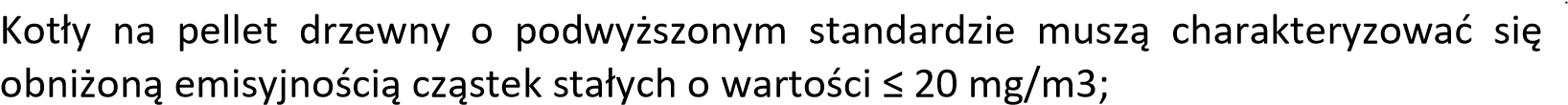 Kotły te mogą być przeznaczone wyłącznie do spalania biomasy w formie pelletu drzewnego.  Do dofinansowania nie są kwalifikowane urządzenia wielopaliwowe.  Dofinansowanie jedynie do kotłów z automatycznym podawaniem paliwa;  Kocioł nie może posiadać rusztu awaryjnego lub przedpaleniska / brak możliwości montażu rusztu awaryjnego lub przedpaleniska;  Dodatkowo źródła ciepła muszą docelowo spełniać wymogi aktów prawa miejscowego, w tym uchwał antysmogowych, co do kotłów i rodzajów paliwa, o ile takie zostały ustanowione na terenie położenia budynku / lokalu mieszkalnego objętego dofinansowaniem.  Przewody kominowe / spalinowe muszą być dostosowane do pracy z zamontowanym kotłem, co będzie potwierdzone w protokole z odbioru kominiarskiego podpisanym przez mistrza kominiarskiego.  Lp.  Nazwa kosztu  Koszty kwalifikowane  Koszty kwalifikowane  Wymagania techniczne  5Ogrzewanie elektryczneZakup / montaż urządzenia  grzewczego elektrycznego (innego niż pompa ciepła) lub zespołu  urządzeń grzewczych  elektrycznych, materiałów  instalacyjnych wchodzących  w skład systemu ogrzewania  elektrycznego, zbiornika  akumulacyjnego / buforowego, zbiornika cwu z osprzętem.  6  Podłączenie lokalu do efektywnego  źródła ciepła,  w rozumieniu  programu,  w budynku (w tym do węzła cieplnego znajdującego się  w budynku)  Zakup / montaż materiałów  instalacyjnych i urządzeń  wchodzących w skład instalacji centralnego ogrzewania i ciepłej wody użytkowej pomiędzy  źródłem ciepła działającym na  potrzeby  budynku a lokalem  mieszkalnym (w tym podlicznika ciepła w lokalu)  Efektywne źródło ciepła w budynku musi być zgodne z:  1. programem ochrony powietrza w rozumieniu art. 91 ustawy z dnia 27 kwietnia 2001 r. – Prawo ochrony środowiska, właściwym ze względu na usytuowanie budynku, obowiązującym na dzień złożenia wniosku o dofinansowanie oraz  2. docelowymi wymaganiami obowiązującymi na terenie położenia budynku / lokalu mieszkalnego objętego dofinansowaniem, aktów prawa miejscowego,  w tym uchwał antysmogowych.  Efektywne źródło ciepła w budynku musi być zgodne z:  1. programem ochrony powietrza w rozumieniu art. 91 ustawy z dnia 27 kwietnia 2001 r. – Prawo ochrony środowiska, właściwym ze względu na usytuowanie budynku, obowiązującym na dzień złożenia wniosku o dofinansowanie oraz  2. docelowymi wymaganiami obowiązującymi na terenie położenia budynku / lokalu mieszkalnego objętego dofinansowaniem, aktów prawa miejscowego,  w tym uchwał antysmogowych.  Lp.  Nazwa kosztu  Koszty kwalifikowane  Wymagania techniczne  7  Instalacja  centralnego  ogrzewania oraz instalacja ciepłej wody użytkowej  Zakup / montaż materiałów instalacyjnych i urządzeń  wchodzących w skład instalacji centralnego ogrzewania,  wykonanie równoważenia  hydraulicznego instalacji  grzewczej.  Zakup / montaż materiałów instalacyjnych i urządzeń  wchodzących w skład instalacji przygotowania ciepłej wody użytkowej  8  Wentylacja  mechaniczna  z odzyskiem ciepła  Zakup / montaż materiałów  instalacyjnych składających się na system wentylacji mechanicznej z odzyskiem ciepła (wentylacja z centralą wentylacyjną,  rekuperatory ścienne).  Zakupiona i zamontowana wentylacja mechaniczna z odzyskiem ciepłamusi spełniać wymogi określone w Rozporządzeniu Delegowanym Komisji (UE) nr 1254/2014 z dnia 11 lipca 2014 r. oraz w Rozporządzeniu Parlamentu Europejskiego i Rady (UE) 2017/1369 z dnia 4 lipca 2017 r. ustanawiającym ramy etykietowania energetycznego  i uchylającym dyrektywę 2010/30/UE w odniesieniu do etykiet efektywności energetycznej systemów wentylacyjnych przeznaczonych do budynków mieszkalnych. Wentylacja mechaniczna z odzyskiem ciepła musi spełniać wymagania klasy efektywności energetycznej minimum A na podstawie karty produktu i etykiety energetycznej. Lp.  Nazwa kosztu  Koszty kwalifikowane  Wymagania techniczne  1  Stolarka okienna w lokalu mieszkalnym  Zakup / montaż stolarki okiennej w tym okna / drzwi balkonowe, okna połaciowe, powierzchnie przezroczyste nieotwieralne  wraz z systemami montażowymi.  Zakup i montaż materiałów  budowlanych w celu  przeprowadzenia niezbędnych prac towarzyszących. Zakup i montaż stolarki okiennej i drzwiowej dopuszcza się jedynie w przypadku wymiany w pomieszczeniach ogrzewanych;  Zakupione i zamontowane okna, drzwi zewnętrzne muszą spełniać wymagania techniczne dla przenikalności cieplnej określone w rozporządzeniu Ministra Infrastruktury z dnia 12 kwietnia 2002 r. w sprawie warunków technicznych, jakim powinny odpowiadać budynki i ich usytuowanie (tj. Dz. U. z 2019 r., poz. 1065, z późn. zm.), obowiązujące od 31 grudnia 2020 r. 2 Stolarka drzwiowa w lokalu mieszkalnym Zakup/montaż stolarki drzwiowej tj. drzwi oddzielające lokal od przestrzeni nieogrzewanej lub środowiska zewnętrznego (zawiera również demontaż). Zakup i montaż materiałów  budowlanych w celu  przeprowadzenia niezbędnych prac towarzyszących.  Zakup i montaż stolarki okiennej i drzwiowej dopuszcza się jedynie w przypadku wymiany w pomieszczeniach ogrzewanych;  Zakupione i zamontowane okna, drzwi zewnętrzne muszą spełniać wymagania techniczne dla przenikalności cieplnej określone w rozporządzeniu Ministra Infrastruktury z dnia 12 kwietnia 2002 r. w sprawie warunków technicznych, jakim powinny odpowiadać budynki i ich usytuowanie (tj. Dz. U. z 2019 r., poz. 1065, z późn. zm.), obowiązujące od 31 grudnia 2020 r. 